Appendix GAssessment of practiceCompetency for administration of a drug through a central venous catheterMethod of assessment: Question, observation and case scenario’sK= knowledge              S= skill	Learning Log																								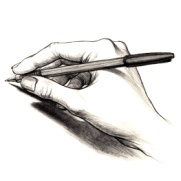 To be completed by the assessor when all the sections above have been signed confirming that the above named person has been assessed as competent. Assessment outcome:                         Pass                   Refer   Assessed by:Comments:Please place one copy in your professional portfolio and give a second copy to the ward leader.Name: Ward: Date:No errors observed5Occasional errors, corrected by trainee4Frequent errors, corrected by trainee3Frequent errors, not corrected by trainee2Trainee unable to proceed without step-by-step instruction/prompting1Observable criteriaCircle assessment outcomeCircle assessment outcomeCircle assessment outcomeCircle assessment outcomeCircle assessment outcomeCircle assessment outcomeOutcomeOutcomeAssessors Signature and DateS/K12345PassXFailXIs able to describe the correct anatomical position for a central venous catheter placementKCan identify 3 reasons for a central venous catheterKCan discuss 3 types of central venous cathetersKCan discuss 4 main hazards for patients with central venous cathetersKFor each hazard identified, discuss the signs and symptoms associated with thisKDemonstrate the principles of asepsis in relation to care of central linesSdemonstrate the correct technique for placing a sterile fieldSDemonstrate the correct technique for cleaning and accessing the port/bungSDemonstrate correct technique in flushing the device administering the prescribed medication and correct flushing procedure using the correct equipmentSDemonstrate the importance of accurate record keeping and correct documentationSstates the policy for giving set replacementKstates the policy for central line removal/ replacementKAt all times ensures patient is fully informed, consents to procedure, dignity respected and given opportunity to ask questionsSName:             Grade:              Date: